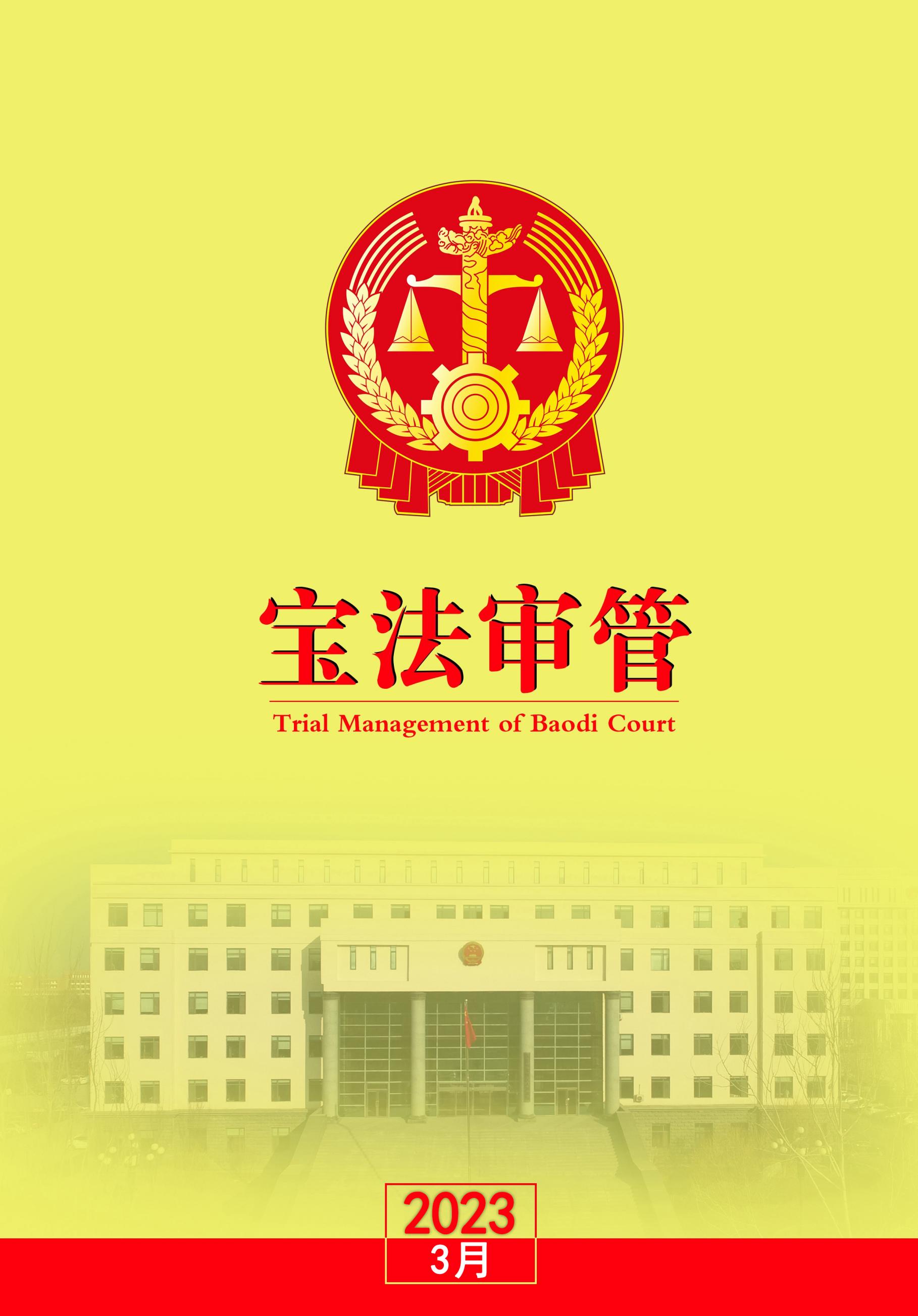 目录审判执行工作运行态势收案情况结案情况结案率情况结收案比情况法官收结案及结案率情况  审判质效分析公正指标情况   一审陪审率  发改及发改率小额诉讼适用率效率指标情况一审简易程序适用率当庭裁判率平均审理天数平均执行天数效果指标情况一审服判息诉率调解率撤诉率执行指标情况实际执行率执行标的到位率调解案件申请执行率终本合格率终本率其他执行指标院庭长办案情况长期未结案件一、审判执行工作运行态势2023年1-3月，我院收案5942件，同比上升47.12%；结案4990件， 同比上升57.86%；考核结案率59.67%，同比上升12.7个百分点；结收比83.98%，同比上升5.72个百分点。1.收案情况2023年1-3月，我院新收案件5942件，同比上升47.12%，新收案件数在全市法院排名第11名。其中刑事新收244件，占4.11%（同比：+15.09%）,民事新收3793件，占63.83%（同比：+56.93%）,行政新收36件，占0.61%（同比：-43.75%）,执行新收1861件，占31.32%（同比：+38.26%）。各业务部门具体收案情况如下：2.结案情况2023年1-3月，我院结案4990件，同比上升57.86%，在天津市所有法院中排名第11名。其中刑事结案270件，占5.41%（同比：+46.74%）,民事结案3093件，占61.98%（同比：+57.89%）,行政结案36件，占0.72%（同比：-12.20%）,执行结案1581件，占31.68%（同比：+61.99%）。各业务部门具体结案情况如下：3.结案率情况2023年1-3月，我院考核结案率59.67%，同比上升12.70个百分点，在天津市所有法院中排名第3名。结案率为64.17%，同比上升13.33个百分点，在天津市所有法院中排名第5名。各业务部门具体结案率情况如下：4.结收案比2023年1-3月，我院结收案比为83.98%，同比上升5.72个百分点，在天津市所有法院中排名第8名。各业务部门具体结收案比情况如下：5.法官收结案及结案率情况   2023年1-3月,全院法官人均结案63件，各业务部门承办案件法官具体收、结案及结案率情况如下：二．审判质效分析（一）公正指标情况1.一审陪审率2023年1-3月，我院一审陪审率76.84%，比去年同期下降18.64个百分点，位于全市法院第5名。各业务部门具体一审陪审率情况如下：2.发改率2023年1-3月，我院被改判发回重审率为0.66%，比去年同期上升0.15个百分点，位于全市第12名。各业务部门具体发改及发改率情况如下：3.小额诉讼适用率2023年1-3月，我院小额诉讼适用率为10.82%，比去年同期下降3.47个百分点，在全市法院排名第2名。各业务部门具体小额诉讼适用率情况如下：（二）效率指标情况1.一审简易程序适用率2023年1-3月，我院一审简易程序适用率为88.01%，比去年同期上升2.11个百分点。各业务部门具体一审简易程序适用率情况如下：2.当庭裁判率2023年1-3月，我院当庭裁判率为96.42%，比去年同期上升3.72个百分点，在全市法院中排名第8名。各业务部门具体当庭裁判率情况如下：3.平均审理天数2023年1-3月，我院平均审理天数为35.31天，与去年同期相比增加3.56天，在全市法院中排名第4名。各业务部门具体平均审理天数情况如下：4.平均执行天数2023年1-3月，我院平均执行天数为56.52天，比去年同期减少16.76天，在全市法院中排名第17名。民三庭、执行局具体平均执行天数情况如下：（三）效果指标情况1.一审服判息诉率2023年1-3月，我院一审服判息诉率为88.75%，比去年同期上升9.18个百分点，在全市法院中排名第6名。2.调解率2023年1-3月，我院调解率为17.91%，比去年同期上升6.48个百分点，在全市法院中排名第5名。	3.撤诉率2023年1-3月，我院撤诉率为31.03%，比去年同期上升2.05个百分点，在全市法院中排名第12名。（四）执行指标情况   1.实际执行率2023年1-3月，我院实际执行率为48.57%，比去年同期上升4.74个百分点，在全市法院中排名第4名。2.执行标的到位率2023年1-3月，我院执行标的到位率为59.36%，比去年同期水平上升2.58个百分点，在全市法院中排名第7名。3.调解案件申请执行率2023年1-3月，我院调解案件申请执行率为59.61%，比去年同期上升0.35个百分点，在全市法院中排名第21名。4.终本合格率2023年1-3月，我院终本合格率为100%，与去年同期持平。5.终本率2023年1-3月，我院执行终本率为18.17%，比去年同期水平高3.4个百分点。 其他执行指标(以上执行指标数据来自于人民法院执行指挥中心综合管理平台)三、院庭长办案情况2023年1-3月共有院庭长参与案件2213件。其中在办承办1117件，占50.47%（同比: -8.52%）， 在办参审76件，占3.43%（同比: -31.53%）， 已结承办951件，占42.97%（同比: +89.44%）， 已结参审69件，占3.12%（同比: -14.81%）。四、长期未结案件截止到2023年3月31日，共有一般长期未结(不含执行、破产)案件136件。其中，半年未结71件，占52.21%（同比: +24.56%）， 九个月未结15件，占11.03%（同比: +7.14%），一年未结37件，占27.21%（同比: +208.33%），一年半未结9件，占6.62%（同比: +800.00%），两年未结3件，占2.21%，两年半未结1件，占0.74%。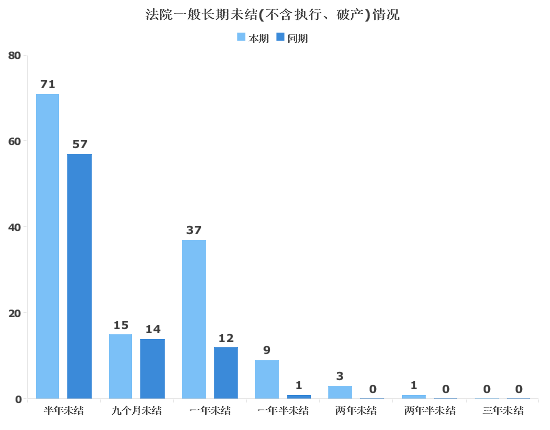 注：本通报数据来自于天津市法院案件信息管理系统、天津法院应用数据平台和人民法院执行指挥中心综合管理平台，统计时间范围为2023年1月1日-2023年3月31日。按照市高院统计口径，自2021年12月1日起，执保、执恢案件不纳入统计范围，本通报中全院整体收、结案等情况，均未计算执保、执恢案件，执行法官办案情况数据，包含执保、执恢案件。部门收案数（件）去年同期收案（件）同期对比刑 庭23521111.37%民一庭87046786.30%民二庭418528-20.83%民三庭34262451.61%行政庭99144-31.25%立案庭74354835.58%执行局1822131438.66%林亭口法庭20671190.14%大口屯法庭342134155.22%史各庄法庭31120253.96%方家庄法庭20611776.07%大白庄法庭21015337.25%大钟庄法庭1388856.82%总计5942403947.12%部门结案数（件）去年同期结案（件）同期对比刑 庭26318343.72%民一庭47940817.40%民二庭41136313.22%民三庭19749302.04%行政庭101983.06%立案庭69550238.45%执行局155794464.94%林亭口法庭17447270.21%大口屯法庭33695253.68%史各庄法庭28416770.06%方家庄法庭18412744.88%大白庄法庭19912065.83%大钟庄法庭1105889.66%总计4990316157.86%部门考核结案率去年同期考核结案率同期对比结案率刑 庭76.68%56.31%20.37%90.69%大口屯法庭71.34%45.24%26.10%74.17%立案庭68.27%53.98%14.29%79.98%林亭口法庭67.18%40.17%27.01%72.2%大白庄法庭66.33%50.21%16.12%70.32%方家庄法庭64.34%64.47%-0.13%66.19%大钟庄法庭61.8%41.13%20.67%63.58%史各庄法庭58.68%50.76%7.92%59.66%执行局58.4%41.42%16.98%62.61%民二庭57.56%43.68%13.88%61.25%民三庭55.18%35.0%20.18%55.34%行政庭53.72%46.45%7.27%55.49%民一庭43.59%52.24%-8.65%47.1%总计59.67%46.97%12.70%64.17%部门结收案比去年同期数据同期对比刑 庭111.91%86.73%25.18%行政庭102.02%68.06%33.96%民二庭98.33%68.75%29.58%大口屯法庭98.25%70.9%27.35%大白庄法庭94.76%78.43%16.33%立案庭93.54%91.61%1.93%史各庄法庭91.32%82.67%8.65%方家庄法庭89.32%108.55%-19.23%执行局85.46%71.84%13.62%林亭口法庭84.47%66.2%18.27%大钟庄法庭79.71%65.91%13.80%民三庭57.6%79.03%-21.43%民一庭55.06%87.37%-32.31%总计83.98%78.26%5.72%刑庭刑庭刑庭刑庭刑庭刑庭刑庭姓名旧存数新收数结案数结案率结收比平均审理天数马宏图21517100.00%113.33%10.24杨素琴10324095.24%125.00%18.68刘玉新11334193.18%124.24%15.83高会山11364391.49%119.44%15.23孙俊颖5323389.19%103.13%22.7刘流3383585.37%92.11%9.31刘旭鹏7383884.44%100.00%12.39民一庭民一庭民一庭民一庭民一庭民一庭民一庭民一庭姓名旧存数新收数结案数结案率结收比平均审理天数郝志军29997357.03%73.74%29.19李阳241026350.00%61.76%41.78牛江涛161045747.50%54.81%34.25孙文龙0924245.65%45.65%21.93李会民221035644.80%54.37%32.52刘强141015144.35%50.50%33.55高满191005243.70%52.00%23.12杨志强0703042.86%42.86%17.97杨旭东22924741.23%51.09%33.74民二庭民二庭民二庭民二庭民二庭民二庭民二庭姓名旧存数新收数结案数结案率结收比平均审理天数齐良伟28606169.32%101.67%35.34王渊18383867.86%100.00%44.87杨旭凯29585765.52%98.28%31.48徐祥玲34555662.92%101.82%44.12于德新31454761.84%104.44%52.49刘辉6453058.82%66.67%23.69尹作祥34585155.43%87.93%43.49赵洪磊38514752.81%92.16%53.85民三庭民三庭民三庭民三庭民三庭民三庭民三庭姓名旧存数新收数结案数结案率结收比平均审理天数倪贵元1483265.31%66.67%25.69屈雅梅28806862.96%85.00%34.74肖强12674759.49%70.15%34.57李晨明29886757.26%76.14%35.51王欢6593249.23%54.24%33.48执行局执行局执行局执行局执行局执行局执行局姓名旧存数新收数结案数结案率结收比平均审理天数董海明7713018991.30%145.38%36.88韩永秀015111978.81%78.81%19.08张志新6936332274.54%88.71%30.89吴晗017712168.36%68.36%26.9薛居敏10023021966.36%95.22%62.94刘宏海8821119866.22%93.84%53.68赵栢力10824822663.48%91.13%65.39赵永6820817362.68%83.17%51.06贾玉顺217411062.50%63.22%28.11杨继伟8724620060.06%81.30%53.67岳新琼9320015853.92%79.00%57.84刘建芳9219815252.41%76.77%49.76行政庭行政庭行政庭行政庭行政庭行政庭行政庭姓名旧存数新收数结案数结案率结收比平均审理天数高瑞东30404158.57%102.50%37.83赵洪英14312453.33%77.42%30.0张万江39263452.31%130.77%80.79立案庭立案庭立案庭立案庭立案庭立案庭立案庭姓名旧存数新收数结案数结案率结收比平均审理天数张贺15425392.98%126.19%14.74张凤霞0262492.31%92.31%4.33王文海4101285.71%120.00%0.0李俊玲1411210784.92%95.54%19.21杨茂兴81139780.17%85.84%22.47张德2611311179.86%98.23%22.65刘建宝2411310778.10%94.69%25.29陈希2711110777.54%96.40%30.88汪忆静491076.92%111.11%12.0王军01148372.81%72.81%23.63林亭口法庭林亭口法庭林亭口法庭林亭口法庭林亭口法庭林亭口法庭林亭口法庭姓名旧存数新收数结案数结案率结收比平均审理天数刘建军13706578.31%92.86%36.75李泽阳15857474.00%87.06%44.1杨建军18514159.42%80.39%41.77大口屯法庭大口屯法庭大口屯法庭大口屯法庭大口屯法庭大口屯法庭大口屯法庭姓名旧存数新收数结案数结案率结收比平均审理天数裴悦杰339511085.94%115.79%29.27高振雷11837074.47%84.34%35.33高杨29928469.42%91.30%35.58戴英军42727464.91%102.78%38.59史各庄法庭史各庄法庭史各庄法庭史各庄法庭史各庄法庭史各庄法庭史各庄法庭姓名旧存数新收数结案数结案率结收比平均审理天数马洪涛717810167.79%129.49%56.92李彬40756758.26%89.33%52.57郭东生47817457.81%91.36%63.58常锁苓20775556.70%71.43%60.15方家庄法庭方家庄法庭方家庄法庭方家庄法庭方家庄法庭方家庄法庭方家庄法庭姓名旧存数新收数结案数结案率结收比平均审理天数康学山16384685.19%121.05%38.35于振江36897459.20%83.15%45.97郭磊0764255.26%55.26%21.19大白庄法庭大白庄法庭大白庄法庭大白庄法庭大白庄法庭大白庄法庭大白庄法庭大白庄法庭姓名旧存数新收数结案数结案率结收比平均审理天数唐瑞明36466882.93%147.83%45.66李杰37848771.90%103.57%37.31郝福龙21806362.38%78.75%24.57大钟庄法庭大钟庄法庭大钟庄法庭大钟庄法庭大钟庄法庭大钟庄法庭大钟庄法庭姓名旧存数新收数结案数结案率结收比平均审理天数王福建201158865.19%76.52%35.48曹晓林14232156.76%91.30%53.62部门 一审陪审率（%）去年同期数据（%）民三庭100100行政庭10086.67林亭口法庭100100方家庄法庭100100大白庄法庭100100民一庭90.4895.56刑  庭8591.89史各庄法庭81.25100大钟庄法庭60100民二庭54.5595大口屯法庭25100立案庭11.7691.67总计76.8495.48各庭一审发改率情况各庭一审发改率情况各庭一审发改率情况部门一审发改率（%）去年同期数据（%）刑  庭00林亭口法庭00大钟庄法庭02.67大口屯法庭0.270立案庭0.390行政庭0.620.87大白庄法庭0.731.54史各庄法庭1.071.07方家庄法庭1.11.02民一庭1.130.19民三庭1.365民二庭1.751.17总计0.660.51部门小额诉讼适用率（%）去年同期数据（%）立案庭38.4644.03方家庄法庭10.337.94民三庭6.550大口屯法庭6.558.51大钟庄法庭6.361.75大白庄法庭4.5226.05史各庄法庭2.465.42林亭口法庭1.724.26总计10.8214.29部门一审简易程序适用率（%）去年同期数据（%）立案庭96.697.15林亭口法庭96.5593.62大口屯法庭96.4396.81民三庭95.240民一庭93.9588.28方家庄法庭90.2292.86民二庭9094.4大白庄法庭89.9584.03大钟庄法庭87.2791.23史各庄法庭85.9286.14行政庭76.667.06刑  庭34.3534.08总计88.0185.90部门当庭裁判率（%）去年同期数据（%）民二庭100100林亭口法庭100100方家庄法庭100100大白庄法庭100100民一庭99.79100大口屯法庭99.797.87史各庄法庭99.3100立案庭98.5293.69大钟庄法庭97.27100行政庭95.7425.88民三庭94.05100刑  庭65.6566.67总计96.4292.70部门平均审理天数（天）去年同期数据（天）刑  庭18.4620.59立案庭24.0227.41民一庭31.3833.01大口屯法庭34.3525.06民三庭34.7955.31大白庄法庭37.8938.93方家庄法庭38.4135.04大钟庄法庭40.6525.3林亭口法庭40.928.15民二庭43.7229.56行政庭52.3552.24史各庄法庭59.4946.95总计35.3131.75部门平均执行天数（天）去年同期数据（天）民三庭17.0415.91执行局57.1375.24总计56.5273.28部门一审裁判息诉率（%）去年同期数据（%）立案庭97.6494.91刑  庭95.896.09民三庭95.8341.67史各庄法庭95.0787.95大白庄法庭94.47-48.74方家庄法庭94.0296.83林亭口法庭92.5397.87大钟庄法庭85.4596.49民一庭82.2578.3民二庭80.9877.87大口屯法庭79.4692.55行政庭47.8776.47总计88.7579.57部门调解率（%）去年同期数据（%）刑  庭709.33大白庄法庭26.919.9民二庭24.159.08方家庄法庭17.5411.28史各庄法庭14.9911.65民一庭12.111.9立案庭11.26.28民三庭10.6910大口屯法庭9.8212.53大钟庄法庭6.888.08林亭口法庭5.8913.63行政庭54.21总计17.9111.43部门撤诉率（%）去年同期数据（%）民一庭45.9319.2立案庭41.5141.96史各庄法庭35.2127.71大钟庄法庭30.9149.12大白庄法庭30.1549.58民三庭29.1715.38林亭口法庭28.1625.53方家庄法庭27.7232.54民二庭26.8328.57大口屯法庭23.5127.66行政庭15.9623.53刑  庭00总计31.0328.98部门件数（件）执行结案数（件）实际执行率（%）去年同期数据（%）执行局759155748.7544.01部门执行标的到位率去年同期数据执行局59.3656.78部门民事、刑事附带民事行政赔偿调解案件执行收案数（件）民事、刑事附带民事行政赔偿调解生效案件数（件）调解案件申请执行率（%）去年同期数据（%）民三庭65710.53150刑  庭1812.50立案庭391502643史各庄法庭266937.6883.33行政庭51241.67150大口屯法庭531065086.84林亭口法庭193357.5870大白庄法庭558167.957.58民二庭9611782.0554.9方家庄法庭485685.71115.91民一庭117111105.4119.44大钟庄法庭2422109.09121.43总计49082259.6159.26基础统计-质效统计基础统计-质效统计基础统计-质效统计基础统计-质效统计基础统计-质效统计基础统计-质效统计基础统计-质效统计案件类型案件数新收旧存已结案件未结案件已结到位金额(万元)执行案件(不含恢复)2,9592,2247351,9031,05636,855.12执行案件(含恢复)3,4312,6028292,2791,15240,142.29首次执行2,4871,8226651,55793015,149.08首次执行和恢复执行2,9592,2007591,9331,02618,436.26执行实施类3,3912,5638282,2551,13640,142.29执行审查类403912416--质效考核-首次执行案件质效考核-首次执行案件质效考核-首次执行案件质效考核-首次执行案件质效考核-首次执行案件质效考核-首次执行案件质效考核-首次执行案件质效考核-首次执行案件实结占结案数比例(%)终本占结案数比例(%)实际执结率(%)实际执结率(%)终本率(%)未结率(%)未结率(%)70.9729.0344.4344.4318.1737.3937.39实际执行到位率(%)执行完毕率(%)终结率(%)终结率(%)法定期限内结案率(%)结案平均用时(天/件)结案平均用时(天/件)执行完毕案件结案平均用时(天/件)18.9930.5213.8313.8397.2458.3858.3838.26质效考核-恢复执行案件质效考核-恢复执行案件质效考核-恢复执行案件质效考核-恢复执行案件质效考核-其他质效考核-其他质效考核-其他质效考核-其他恢复执行案件执行完毕率(%)终本案件恢复执行平均用时(天/件)终本案件恢复执行平均用时(天/件)恢复执行案件实际执行到位率(%)保全率(%)保全率(%)终本合格率(%)终本合格率(不含恢复)(%)43.01606025.0139.7839.7899.79100综合管理考核综合管理考核综合管理考核综合管理考核综合管理考核综合管理考核综合管理考核综合管理考核综合管理考核事项受托期
限内办结率
（%）事项受托
平均用时
（天）事项受托
办结占比
（%）督办事项期
限内办结率
（%）执行信访率（案访比）(%)失信名单
撤销率
（‰）案拍比（%）网络查控
措施期限
内发起率
（%）信息录入
差错率
（%）1001.7812.68100000.8144.070姓名职务在办承办数（件）在办参审数（件）已结承办数（件）已结参审数（件）结案总数（件）院领导于盛乐院长00707院领导彭继军副院长0110515院领导刘少伯副院长00617院领导王洪民专委0023023院领导白志远专委4010111刑庭马宏图庭长0117017民一庭杨志强庭长40130030民二庭刘辉庭长21530636民三庭倪贵元庭长17032335立案庭王文海庭长24121628行政庭赵洪英庭长215242246执行局董海明庭长1601830183方家庄法庭康学山庭长812461460史各庄法庭常锁苓庭长4215552378大钟庄法庭曹晓林庭长16221425大口屯法庭高振雷庭长22470575大白庄法庭唐瑞明庭长14068775林亭口法庭杨建军庭长28141142审管办胡艳阳主任00707半年未结九个月未结一年未结一年半未结两年未结两年半未结总计刑  庭1011003民一庭101000112民二庭177423033行政庭111100013立案庭102310025民三庭2011004方家庄法庭3200005史各庄法庭42220010大钟庄法庭2010003大口屯法庭151210019大白庄法庭5100006林亭口法庭0021003总计711537931136